l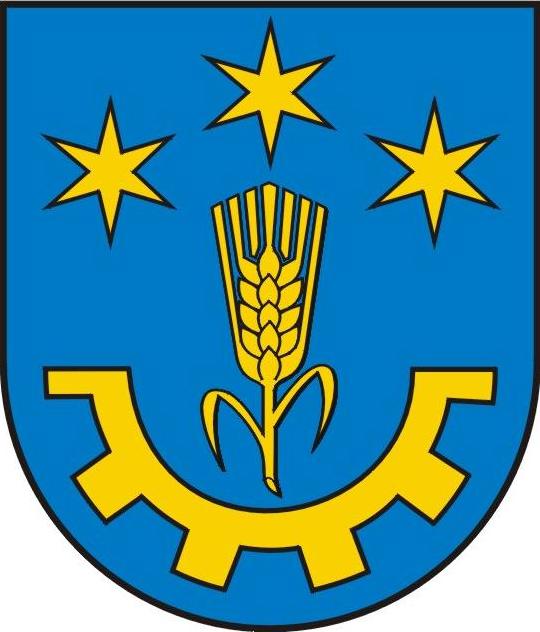 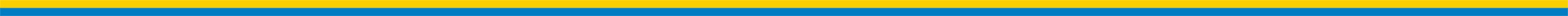 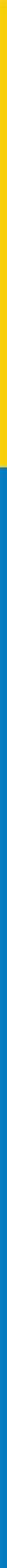 Och-I.6220.4.2022                                                                          Gorzyce, 21 lutego  2022 r. O B W I E S Z C Z E N I EStosownie  do  przepisów  art. 49 ustawy  z  dnia  14  czerwca  1960 r. Kodeks postępowania administracyjnego (Dz. U. z 2021r. poz. 735 z późn.zm.) , art. 74 ust. 3 ustawy z dnia 3 października 2008 r. o udostępnianiu informacji o środowisku i jego ochronie, udziale społeczeństwa w ochronie środowiska oraz o ocenach oddziaływania na środowisko (Dz. U. z 2021, poz.2373 z późn.zm.),Wójt Gminy Gorzycezawiadamia strony postępowania, żew dniu 21 lutego 2022 r. pismem znak: Och-I.6220.4.2022 wystąpił do Regionalnego Dyrektora Ochrony Środowiska w Rzeszowie, Al. Józefa Piłsudskiego  38, 35-001 Rzeszów 
i Dyrektora Zarządu Zlewni w Stalowej Woli, ul. Jagiellońska 17, 37-450 Stalowa Wola 
o wydanie opinii, co do potrzeby przeprowadzenia oceny oddziaływania na środowisko dla planowanego przedsięwzięcia polegającego  na poszerzeniu eksploatacji piasku ze złoża „Sokolniki IV” o działki nr ew. 2033, 2034, 2031/2 i część działki nr ew. 2036 
w  miejscowości Sokolniki.Z up. Wójta Ginymgr Lucyna MatykaZastępca WójtaDo wiadomości:Strony postępowania poprzez obwieszczenia,Aa.Osoba prowadząca postępowanieInsp.Mieczysława Wicińska  tel.(015) 8362075 w 22.